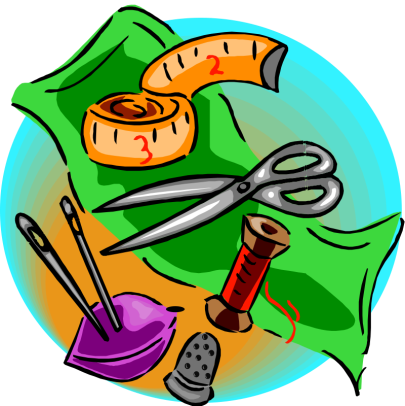 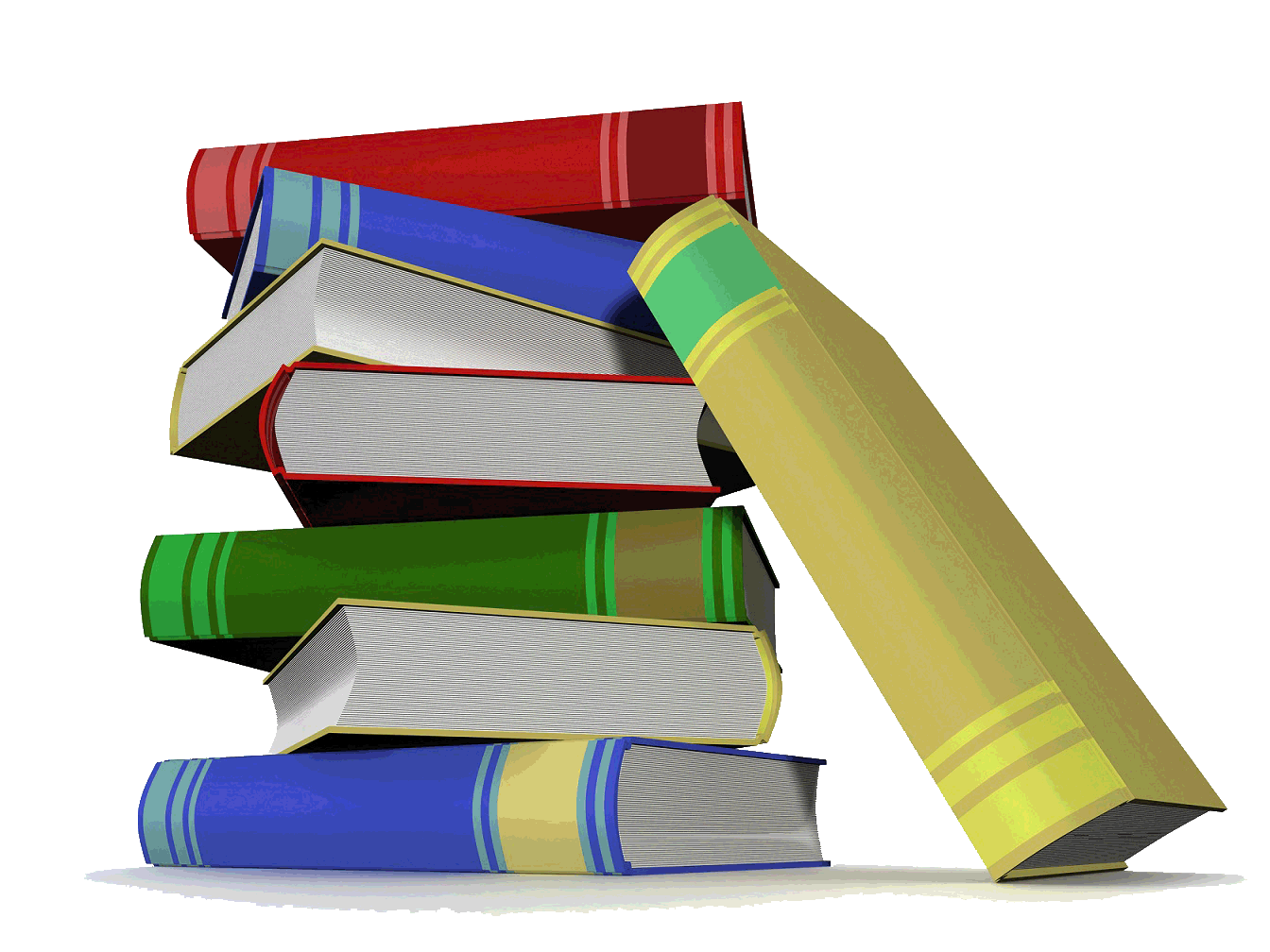 Рекомендации по использованию в образовательном процессе учебного пособия «Трудовое обучение. Обслуживающий труд» для 8 класса2018/2019  учебному  году  издано  новоеучебноепособие«Трудовоеобучение.Обслуживающийтруд»для9класса(Столярова С.И., Юрченко Н.А., Н.Л. Кардаш Трудовое обучение. Обслуживающий труд : учебное пособие для 8 класса учреждений общего среднего образования с русским (белорусским) языками обучения – Минск: Адукацыя і выхаванне, 2019).Его  авторы  –  профессор  кафедры  общей  ипрофессиональной педагогики УО «Республиканский институт профессионального образования», кандидат педагогических наук, профессор С.И. Столярова, специалист первойкатегории управления кадровой и организационной работы расчетного центра Национального банка Республики Беларусь, по специальности учитель обслуживающего труда и рисования Н.А. Юрченко, учитель высшей категории государственного учреждения образования «Средняя школа № 2 г. Дзержинска» Н.Л. Кардаш.Цель учебного пособия заключается в создании условий для формирования основ компетентности учащихся в различных сферах трудовой, хозяйственно-бытовой деятельности, декоративно-прикладного творчества, способствующей социализации личности в современных социально-экономических условиях.Задачи учебного пособия направлены на формирование у учащихся знаний, умений и навыков в процессе выполнения учебно-познавательной и трудовой деятельности по обработке материалов и приготовлении пищи, ведению домашнего хозяйства, декоративно-прикладному творчеству, домоводству, выращиванию растений.В начале каждого параграфа выделен мотивационный блок с рубриками: «Вы узнаете», «Вы научитесь». Эта информация поможет учащимся определить, чем они будут заниматься на уроке.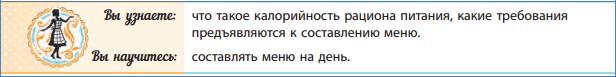 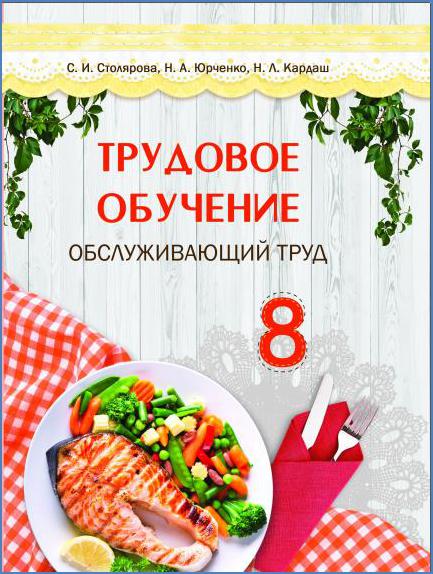 учебном пособии обозначены рубрики, используются тематические символы, фоновые заливки и шрифтовые выделения, которые помогут учащимся легко ориентироваться в изучаемом теоретическом материале.тексте учебного пособия на цветном фоне даны понятия, определения, теоретические сведения, наиболее важные для выполнения практической работы. Например: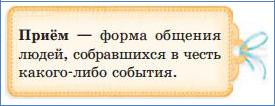 В конце каждого параграфа для лучшей организации обучения в рубрике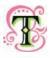 «Термины»	вынесены основные термины, которые необходимо запомнить.Например: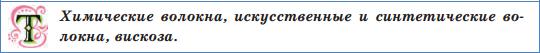 помощью дополнительного материала вы познакомитесь с интересной информацией и расширите свой кругозор. Для этого предусмотрена рубрика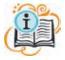 «Дополнительный материал». Например: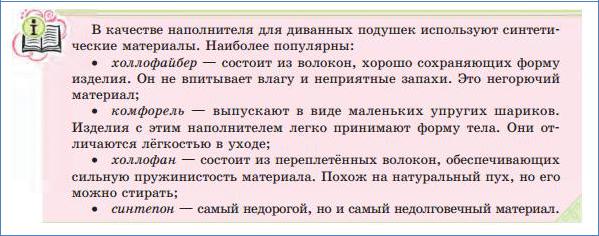 каждом параграфе выделена рубрика  «Давайте обсудим», в которой размещены вопросы и задания. Они могут относиться к тексту или иллюстрациям. Данные вопросы и задания направлены на конкретизацию изученного материала, могут содержать дополнительную информацию, отсутствующую в тексте параграфа или требующую дополнительных знаний из других областей или жизненного опыта учащихся. Эта рубрика предполагает коллективное обсуждение для определения верного варианта решения проблемы.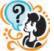 Например: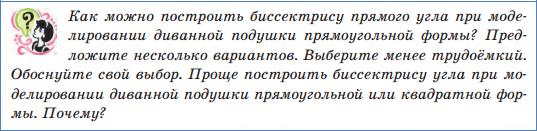 Для приобретения практических умений в параграфах предусмотрены практические работы. В параграфах размещены примерные технологические (учебные) карты изделий, которые учащиеся смогут изготовить на уроках трудового обучения. Данные изделия размещены в пособии для примера. Учитель может предложить учащимся другие изделия для изготовления.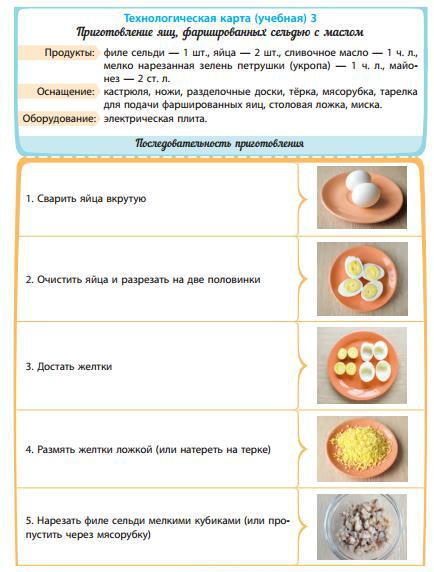 Также в конце параграфа сформулированы вопросы и задания , которые помогут учащимся проверить свои знания.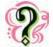 Например: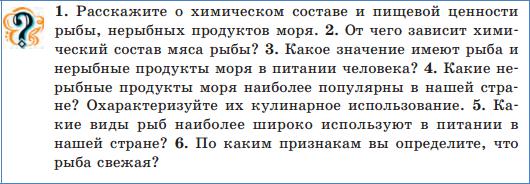 Дополнительный материал размещён на Национальном образовательном портале (http://e-vedy.ady.by).Электронная форма учебного пособия представляет собой учебное пособиеформате *pdf, который можно использовать с помощью компьютера, планшета, интерактивной доски и т.д. Принципиальным отличием электронной версии учебного пособия является его интерактивное оглавление, которое дает возможность перейти к интересующему параграфу и ссылки на интерактивные задания. Скачать электронную форму учебного пособия можно по ссылке http://e-padruchnik.adu.by/.